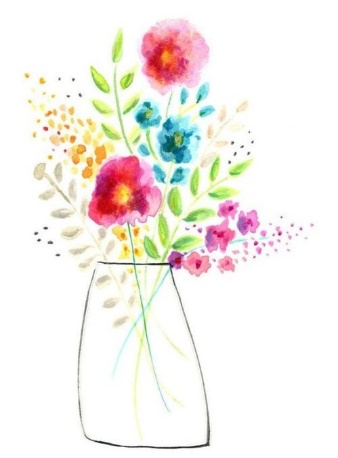 Podziękowania                       W imieniu Wychowawców i Dyrekcji niezmiernie dziękujemy Rodzicom 
                       za organizację  atrakcji festynowych, pomoc przy stanowiskach – współtworzenie
                      aktywności  klasowych, zorganizowanie fantów na loterię, przekazanie fantów 
                      i prac   plastycznych na licytację oraz zakupy w czasie licytacji. Są to Państwo:0A – Sylwia Pawlaczyk, Aleksandra Sikora, IA – Maria Brodowska, Emilia Kowalczyk, Anna Trzaskowska,  Dorota Tymczuk-Szemiel; IB - Dorota Litwin-Rybka, Beata Lechniak, Dorota Wawryniuk, Helena Nosal, Beata Lechniak, Ilona Murawska-Strzyżewska, Paulina Zalewska; IIA  - Marlena Brudnik, Aleksandra Sikora, Alina Świtek, Magdalena Dombrowska, Anna Grap, Volha Haloukova, Agnieszka Bogdanowicz, Małgorzata Kisielewicz, Inna Korotka, Karolina Neuman, Katarzyna Pełka, Joanna Betcher-Potyrała, Monika Mieczkowska-Piernicka , Joanna Olszewska, Anna Syrko, Alina Świtek, Aleksandra Sikora; IIB - Aleksandra Piątkowska,  Inna Pastushenko, Edyta Komorowska, Katarzyna Muszka-Wincełowicz; IIC – Michał Filipiak; Marek Brzozowski; IIIA -  Łukasz i Anna Dargiewiczowie, Paulina Masuhr, Mariia Potsko, Anna Sobolewska, Joanna i Marek  Bąkowscy, Beata Gromadzka, Anna Rodzik, Daria Wejer; IIIC - Katarzyna Biczkowska,  Jowita Grzejszczyk, Katarzyna Hajbos, Magdalena Czerwińska- Jakusz, Wioleta Dróżdż, Piotr Magulski; IVA - Aleksandra Sikora, Anita Grubba;  VA – Svitlana Bilyk ;VB – Elżbieta Formela, Izabela Brzóska,  Izabela Młynarz, Karolina Ptaszyńska, VC - Anna Kamińska; VIA - Iwona Tomczyńska, Marta Koperska-Kośmicka; VIIB - Lilianna Falencikowska, Dorota Frankowska; VIIIB -  Magdalena Malewska; VIIID - Dorota Tymczuk-Szemiel.Oraz wszyscy Rodzice i inni członkowie rodzin,  którzy wzbogacili festynową kawiarenkę 
o przepyszne słodkie wypiekiWychowawcy i organizatorzy wyróżniają również uczniów, którzy byli szczególnie pomocni przy organizacji stanowisk oraz na scenie: OA - Tola Żmijewska, Olivier Plichta, IA - Kuba Brodowski, IB - Alicja Lechniak, Martyna Wawryniuk, Sebastian Mikuła, Maria Zalewska, Alicja Rutkowska, Lena Tomczak, Jakub Nosal, IIB - Wojtek Piątkowski, III A - Michał Dargiewicz, Maja Rodzik, Aleksander Gromadzki, Michał Dargiewicz, Ivan Potsko, Jan Masuhr, Lena szala, Marianna Wejer, Wiktoria Szmigielska, Pola Tuleja, Kacper Frankowski, Antonina Balcerowska, Julia Gumińska, Maja Rodzik, Roksana Majchrzak, Mykhailo Dibrova,  Filip Sobolewski, Nicola Rachfał, Roksana Majchrzak, Roksana Świecińska, Hubert Bąkowski, Michał Dargiewicz, Jan Masuhr, IIIB - Alicja  Schmidt, IIIC - Maciej Biczkowski,  Apolonia Jakusz,  Antonina Cyranka, Lena Łąkowska, Apolonia Jakusz, Weronika Zakrzewska, IVA – cała klasa, VA - Staś Bilyk, VB – Kinga Łapa, Weronika Jabłońska, Monika Brzóska, Maja Młynarz, Izabela Petelska, Yelizaveta Herasymenko, Jabłońska Weronika, VC - Dariusz Kamiński, VIA - Blanka i Marcel Dudzińscy, Aleks Żółciak, Krzyś Bieliński, Mateusz Rutkowski, Maksym Kondrus, Michail Kobzar, Julia Bojke, Milena Kuszka, Viktoriia Kotenko, Zofia Miszczak, Kazimierz Sztąderski,  Blanka Dudzińska, Lena Kośmicka, VIB – wszyscy obecni na festynie, VIIB - Bartosz Falencikowski, Filip Radziszewski, Amelia Wierzbicka, Oliwia Staszkiewicz, Szymon Krzywda, Oliwier Kucharski, Michał Osuch, Jakub Jagielak, VIIC - Maksymilian Kurowsk, VIID - Paulina Jabłońska, Emilia Fornalska, VIIIA -  Daryna Datsyshina, VIIIB - Lena Liszek i Lena Skorupska oraz Hubert Barkowski i Stanisław Bogdan,  Olivia Grabowska, Emilia Teodorczuk, Julia Kurowicka,  Grzegorz Lessnau, Witold Kunicki, Olivia Grabowska, Daniel Jefmański, Lena WoldrichChór szkolny: Marcelina Budzyń, Blanka Dudzińska, Milena Jaworska, Liwia Grubba, Julia Grubba,  Karolina Dargacz, Milena Jaworska, Natalia Kobielska, Lena Kośmicka,  Zosia Sikorska, Amelia Wierzbicka, Filip Frankowski. 
